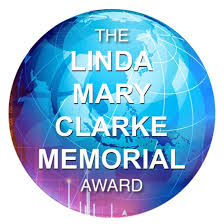 Part One: Personal DetailsPart Two: Goals and ambitionsPlease outline in no more than 1000 words the goals that you have achieved to date and your planned ambitions for the future. This should include the following;Information about yourself and what a positive difference and impact this funding would potentially have on both you as a person and your career.In addition, please provide information about what you would use the funding for.Part Three: Financial informationPart Four: Supporting Letter and EvidencePersonal DetailsPersonal DetailsFull NameAddressContact NumberDate of Birth (DD/MM/YYYY)OccupationEmail AddressFinancial informationFinancial informationDo you currently receive any funding towards your career, training or studies? (E.g., Student Finance, parental support and academic scholarships)(Please specify what type of funding you have received and the amount).Please provide a detailed insight into the costs associated with your educational coursePlease provide a detailed insight into the costs associated with your educational courseTravelEquipmentTraining FeesAccommodationOther